Annual Stats2020/212019/202018/19Number of patients admitted523530Number of patient days – Acute Care7,9506 851 Number of patient days – Long Term Care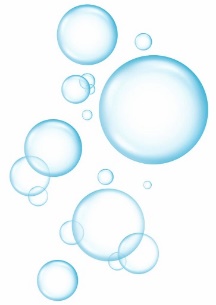 7,6867 689Births4756Surgical procedures - inpatients7859Surgical procedures - outpatients736733Number of visits – Ambulatory Services:Electrocardiograms1 ,7051 815Medical Imaging7,8527 174Laboratory12,07812 285Clinical Nutrition366398Physiotherapy4,5984 690Respiratory Therapy132194Emergency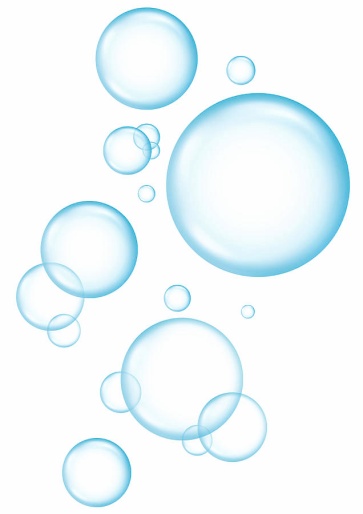 12,16011 138Number of visits – Specialty Clinics4,7215 033Number of ambulance calls734867